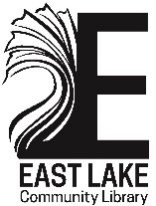                                                    East Lake Community LibraryNaming Rights ApplicationThank you for your interest in naming rights at East Lake Community Library. We are seeking library members and community partners to provide financial support so that we can maintain the high level quality that our patrons have come to expect. We are also looking to the future by utilizing some of these funds for a building expansion project that will leave a lasting impression and a legacy for many years to come. GENERAL INFORMATION:Name of Individual/Group:________________________________________________________Contact Person’s Full Name:______________________________________________________Address:_____________________________________________________________________________________________________________________________________________________                                               Phone #:_______________________________    E-Mail:________________________________REQUEST FOR NAMING/RENAMING:Asset or feature requested (e.g. room, area, item, collection):____________________________                                                                 ______________________________________________________________________________                                                  Proposed Name/Title:_____________________________________________________________                                                   Reason for proposed name (optional):________________________________________________                                                                 _______________________________________________________________________________                                        Contribution:   $___________________Please see the back of this application for a tentative list of assets available for naming/renaming. For further information, please contact the library director at (727) 773-2665.The Library offers naming rights for new and existing physical assets. A plaque will be installed at or near the named area with the size, location and style at the discretion of the library director. Donations of $3,000 - $9,000 carry naming rights for THREE years. Donations of $10,000 -$50,000 carry naming rights for FIVE years. A donation over $50,000 carry naming rights for TEN years. At the time of renewal, the donor has the first right of refusal. The Director may approve naming recognition items and values other than those specified in the current list on a case-by-case basis. Recommended Minimal Donation for Renaming:Public Computer Area = $10,000Children’s Room = $30,000                                 Teen Room = $20,000Reading Garden - $10,000Quiet Study Area = $15,000DVD Collection = $5,000Adult Fiction = $5,000                                                 Adult Non-Fiction = $5,000Large Print Collection = $5,000Audiobook Collection = $5,000Young Adult Collection = $5,000Picture Books = $5,000Children’s Fiction = $5,000Children’s Non-Fiction = $5,000New Books = $5,000Book Nook = $8,000Genealogy Collection - $3,000Paperback Collection - $3,000Community Room - $10,000 (or $5,000 for each half)The East Lake Community Library is a 501(c)3, tax exempt organization. Donations are         tax-exempt to the extent allowed by law.